St.Andrews United Church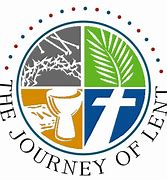 60 West Avenue, St. Thomas 519- 631-4558e-mail: standrewsucgra@rogers.com Ministers: The people of St. Andrew’swebsite : www.standrewsunitedchurch.comPastor: Rev.Cheryl BoltonMinistry of Music: Brian and Lynn Sloan/Merna Edison/Thomas BeeMarch 19th, 2023  Lent 4  WE GATHER  Welcome  AnnouncementsAcknowledging Our Kinship  One:For thousands of years, First Nations people have walked on this land; their relationship with the land is at the centre of their lives and spirituality. We are gathered on their traditional territory and acknowledge their stewardship of this land throughout the ages. Help us to become better neighbours so that we might live together in better ways.All:	For we are all kin in Christ, “All My Relations” with each other and this earth, its waters, air, animals, and plants.Extinguishing the Light Called into the wilderness, into the place of searching and temptation…how will we find our way out?God’s grace is always available to us, even in the shadow places.  God’s grace covers our shame.Let us journey through the shadows toward the light.(3rd Candle is extinguished)Sung Response - “Throughout these Lenten Days” - 108 VU verse 4 onlyCall To Worship  L: Once you lived in darkness. 
P: Now the light of God has shone upon us. 
L: Find what is pleasing to God and follow God’s ways. 
P: The acts of darkness are left behind as we journey to God’s light. 
L: Thanks be to God who gives us the light. 
P: Open our eyes and our hearts to receive your light of salvation. AMEN.Gathering Hymn - Open My Eyes, That I May See - 371 VUPrayer of Confession Words of Assurance Young at Heart Hymn - I, the Lord of Sea and Sky - 509 VUWE LISTEN FOR GOD’S WORD Scripture Reading - 1 Samuel 16:1-13, John 9: 1-41Meditation - Shepherd or Sheep, Leader or Follower?Hymn - Just As I Am - 508 VUWE RESPOND TO GOD’S WORD Invitation to Offering Offering Hymn - Praise God from Whom All Blessing Flow - 541 VU  	Praise God from whom all blessings flow;	praise God, all creatures high and low;	give thanks to God in love made known:	Creator, Word and Spirit, One.Offering Prayer Prayers of Thanksgiving and ConcernThe Lord’s PrayerClosing Hymn - Amazing Grace - 266 VUCommissioning and Benediction Lord, give us such sight, that we may see the many ways of serving you by helping others. Help us bring sight to others who dwell in deep darkness. AMEN.Announcements UpcomingMarch 20- Art Guild-7pm-9pmMarch 23 – Lenten Meditations 10:30amMarch 23-Euchre 1:30pm Lenten Meditations will take place every Thursday morning throughout Lent at 10:30am and will take about a half hour. Come and enjoy a period of quiet reflection and renewal. All are welcome.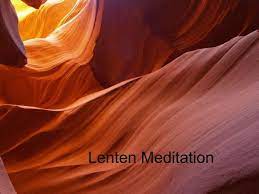 If you are interested in subscribing to  Broadview Magazine(formerly Observer), please contact Marg Hutchison at 519-633-1105. Cost is $25 per year.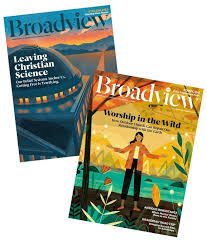 